Name________________________
 	   Date___________                  #_____ 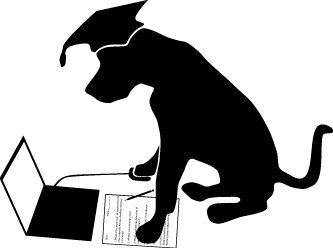                                                    2nd Grade Math Proficient Test 5 - http://www.prepdog.org/2nd/2mp5.htm
Total correct:  ____/15Sketch a figure that shows a line of symmetry.http://www.prepdog.org/2nd/2mp5.htm                                                                                           Prepdog.org- copyright 2014                                                                              #AnswerShow me how your brain works.  Explain or sketch how you solved the problem.Understanding1.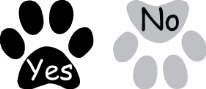 2.3.4.5.6.7.8.9.10.11.12.13.14.15.